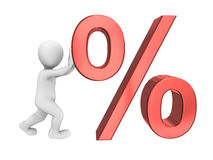 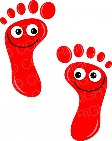 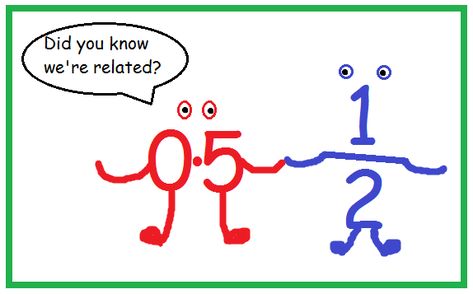 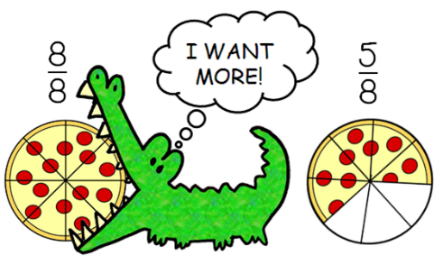 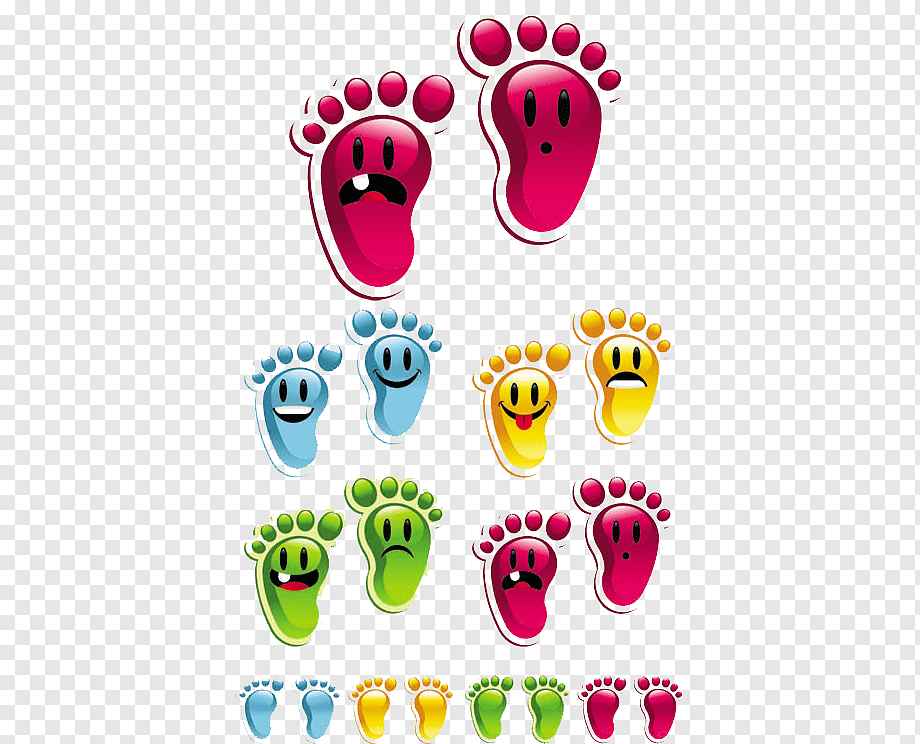 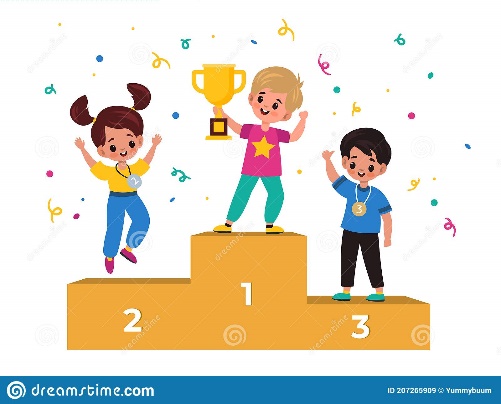 Pitanja: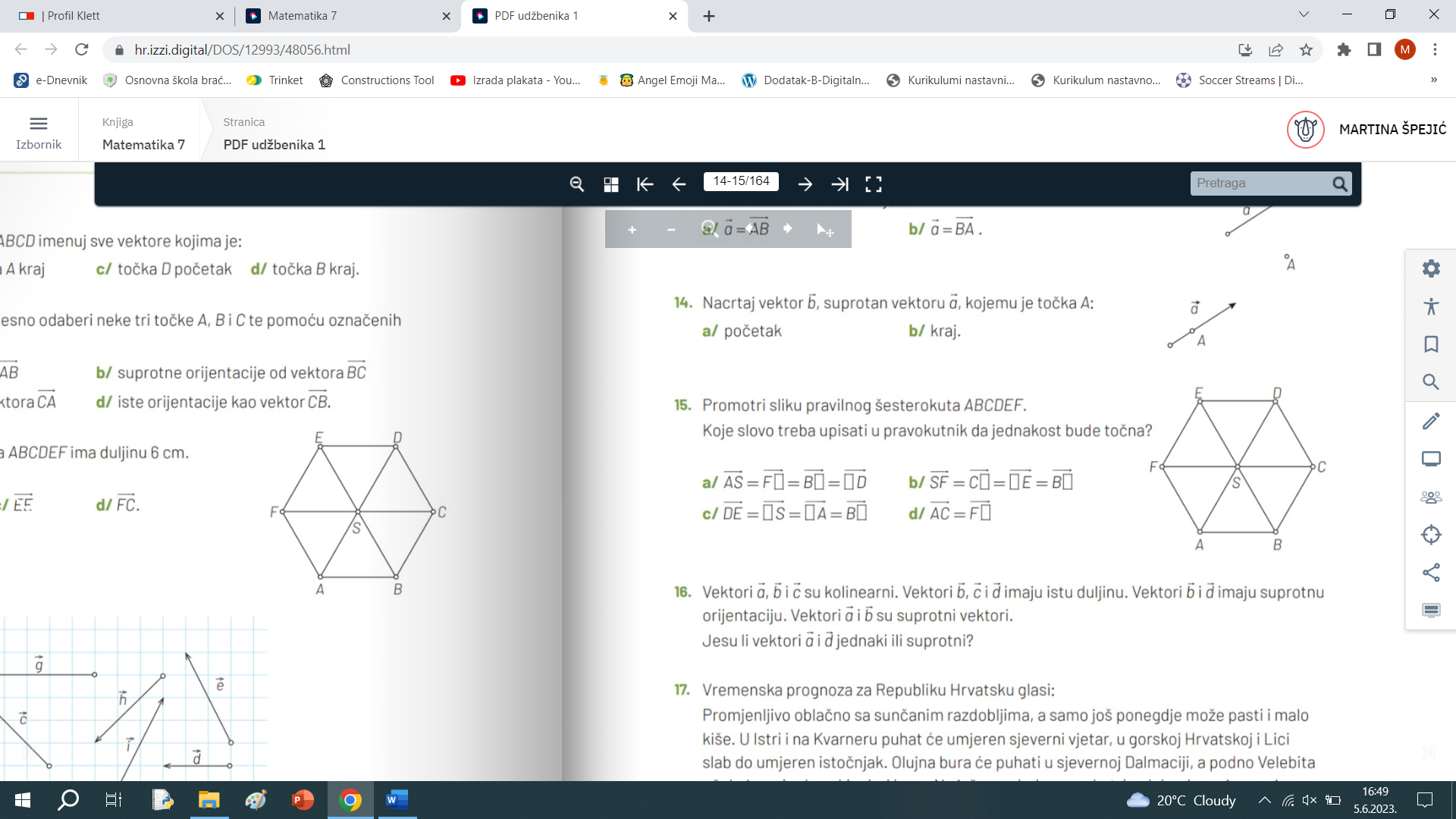 1.)  Zbroji vektore:  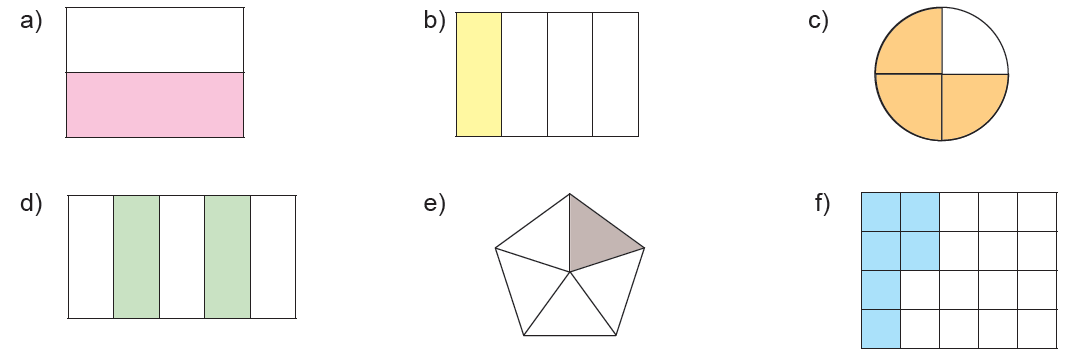 2.) Koji je postotak obojanog mnogokuta?3.) Pogledaj sliku u prvom zadatku: koji vektori su jednaki vektoru 			4.) Pojednostavi:  5.) Pogledaj sliku u prvom zadatku: koji vektori su kolinearni vektoru 6.) Navedi primjer proporcionalnih veličina.7.)  Pretvori u postotak:   8.)  Pretvori u postotak:   9.) Navedi primjer obrnuto proporcionalnih veličina.10.)  Navedi formulu za opseg kruga11.)  Procijeni koliko posto je obojano: 	12.)  Procijeni koliko posto je obojano: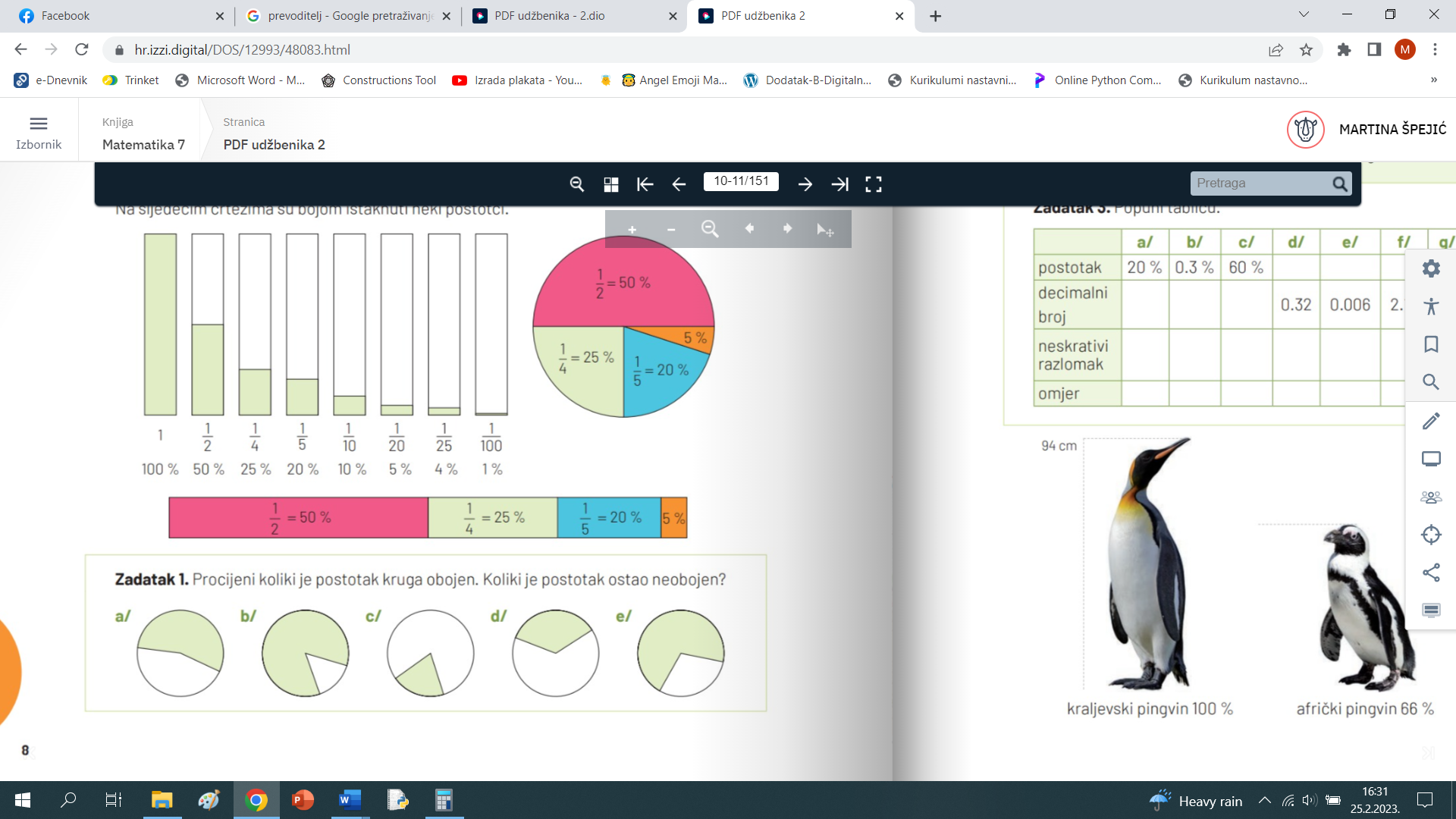 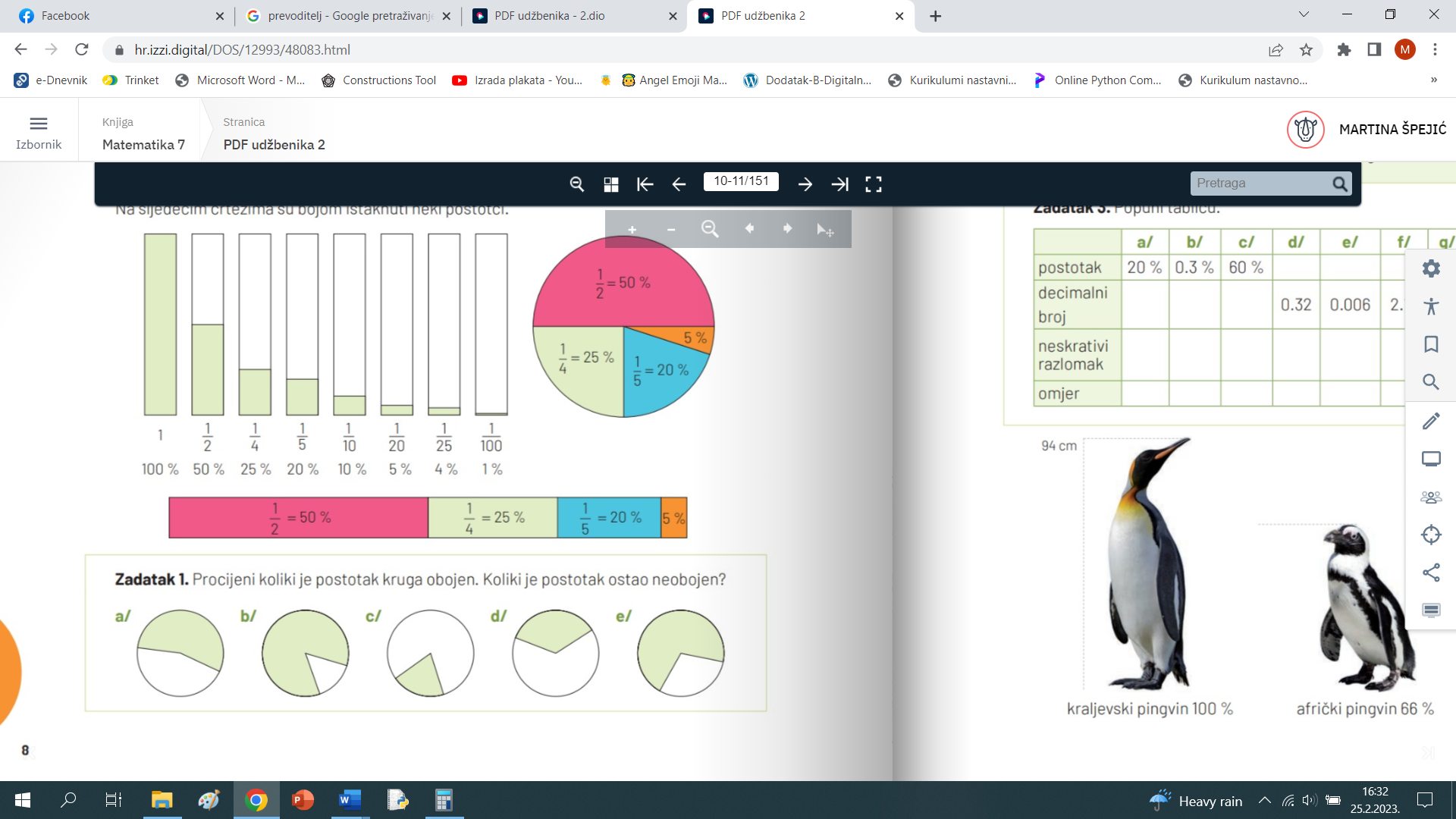 13.) Navedi formulu za površinu kružnice	14.)  Pojednostavni:   15.) Zapiši broj u obliku znanstvenog zapisa:   370 00016.) Zapiši broj u obliku znanstvenog zapisa:   0.00000006817.)  Izračunaj:  =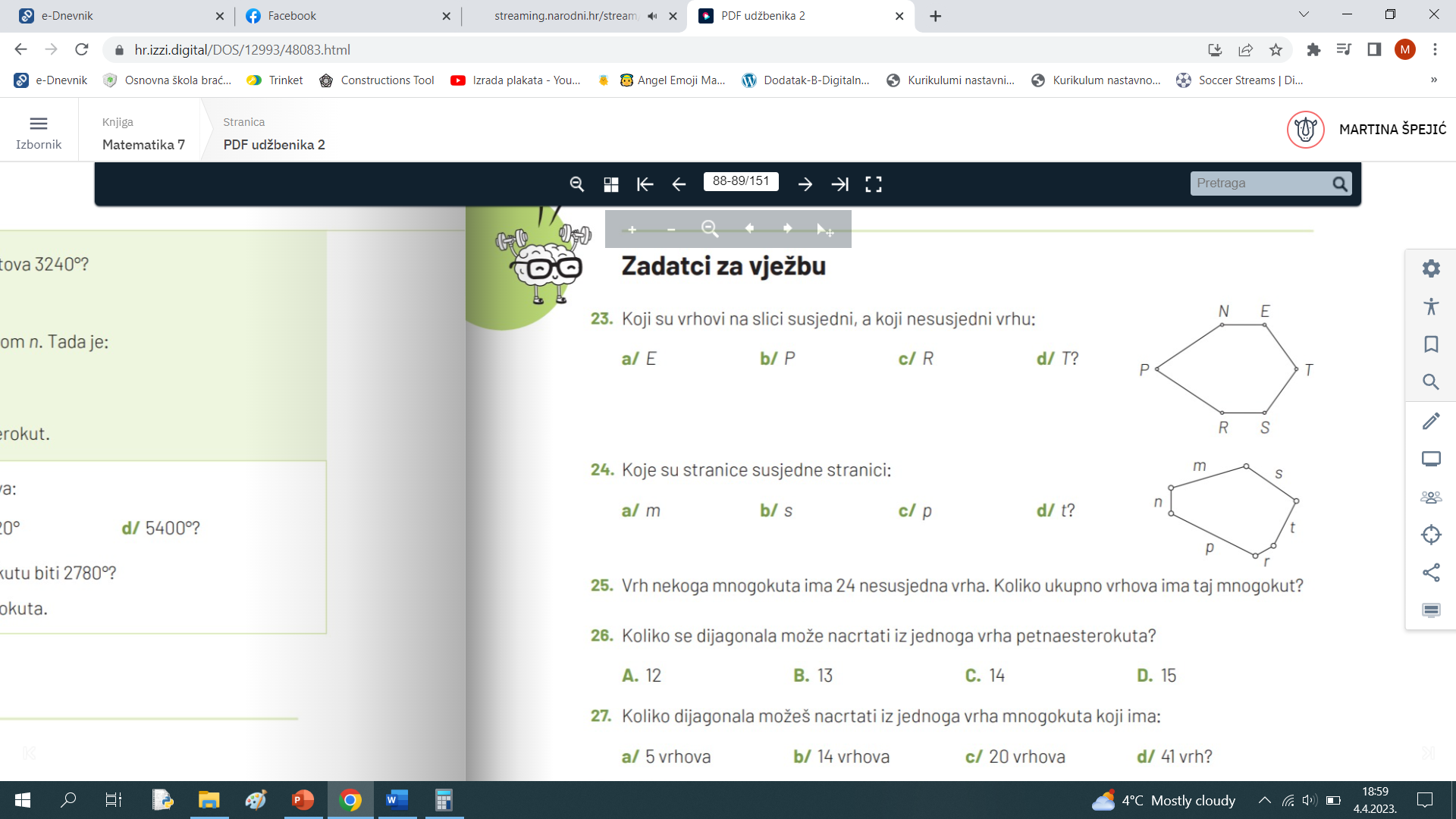 18.)  Kakav je to konveksan mnogokut?19.)  Koliko je ukupno dijagonala u mnogokutu: Rješenja:1.) 2.) 20%3.) 4.) 5.) , , , , 6.) vožnja automobila i potrošnja goriva,  više kupljenih proizvoda i veća cijena na računu…7.) 71%8.) 60%9.) Više radnika i manje vremena za obaviti posao, više cijevi i manje vremena za napuniti bazen…10.)  ili 11.) 55% (prihvatiti za odgovor i 60%)12.) 35% ( prihvatiti za odgovor i 40% i 30%)13.) 14.) 15.) 16.) 17.) 18.) onaj čiji su unutarnji kutovi manji od 19.) 9